§3866.  Who may be subscribersIndividuals, partnerships and corporations of this State may make application, enter into agreement for and hold policies or contracts in or with and be a subscriber of any domestic, foreign or alien reciprocal insurer. Any corporation now or hereafter organized under the laws of this State shall, in addition to the rights, powers, and franchises specified in its articles of incorporation, have full power and authority as a subscriber to exchange insurance contracts through such reciprocal insurer. The right to exchange such contracts is hereby declared to be incidental to the purposes for which such corporations are organized and to be as fully granted as the rights and powers expressly conferred upon such corporations. Government or governmental agencies, state or political subdivisions thereof, boards, associations, estates, trustees or fiduciaries are authorized to exchange nonassessable reciprocal interinsurance contracts with each other and with individuals, partnerships and corporations to the same extent that individuals, partnerships and corporations are herein authorized to exchange reciprocal interinsurance contracts. Any officer, representative, trustee, receiver or legal representative of any such subscriber shall be recognized as acting for or on its behalf for the purpose of such contract but shall not be personally liable upon such contract by reason of acting in such representative capacity.  [PL 1969, c. 132, §1 (NEW).]SECTION HISTORYPL 1969, c. 132, §1 (NEW). The State of Maine claims a copyright in its codified statutes. If you intend to republish this material, we require that you include the following disclaimer in your publication:All copyrights and other rights to statutory text are reserved by the State of Maine. The text included in this publication reflects changes made through the First Regular and First Special Session of the 131st Maine Legislature and is current through November 1. 2023
                    . The text is subject to change without notice. It is a version that has not been officially certified by the Secretary of State. Refer to the Maine Revised Statutes Annotated and supplements for certified text.
                The Office of the Revisor of Statutes also requests that you send us one copy of any statutory publication you may produce. Our goal is not to restrict publishing activity, but to keep track of who is publishing what, to identify any needless duplication and to preserve the State's copyright rights.PLEASE NOTE: The Revisor's Office cannot perform research for or provide legal advice or interpretation of Maine law to the public. If you need legal assistance, please contact a qualified attorney.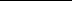 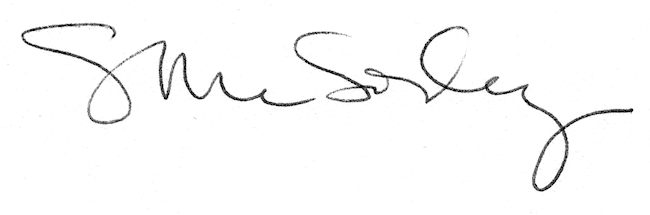 